Gerbang SMP Negeri 10 Konawe Selatan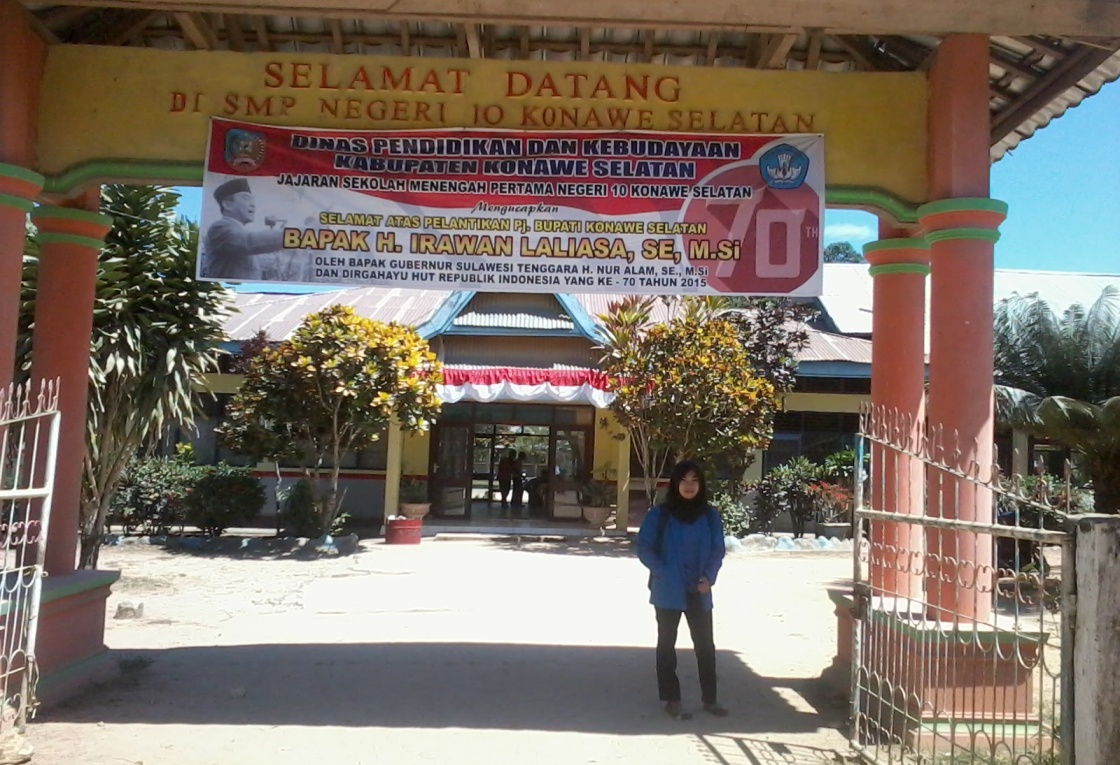 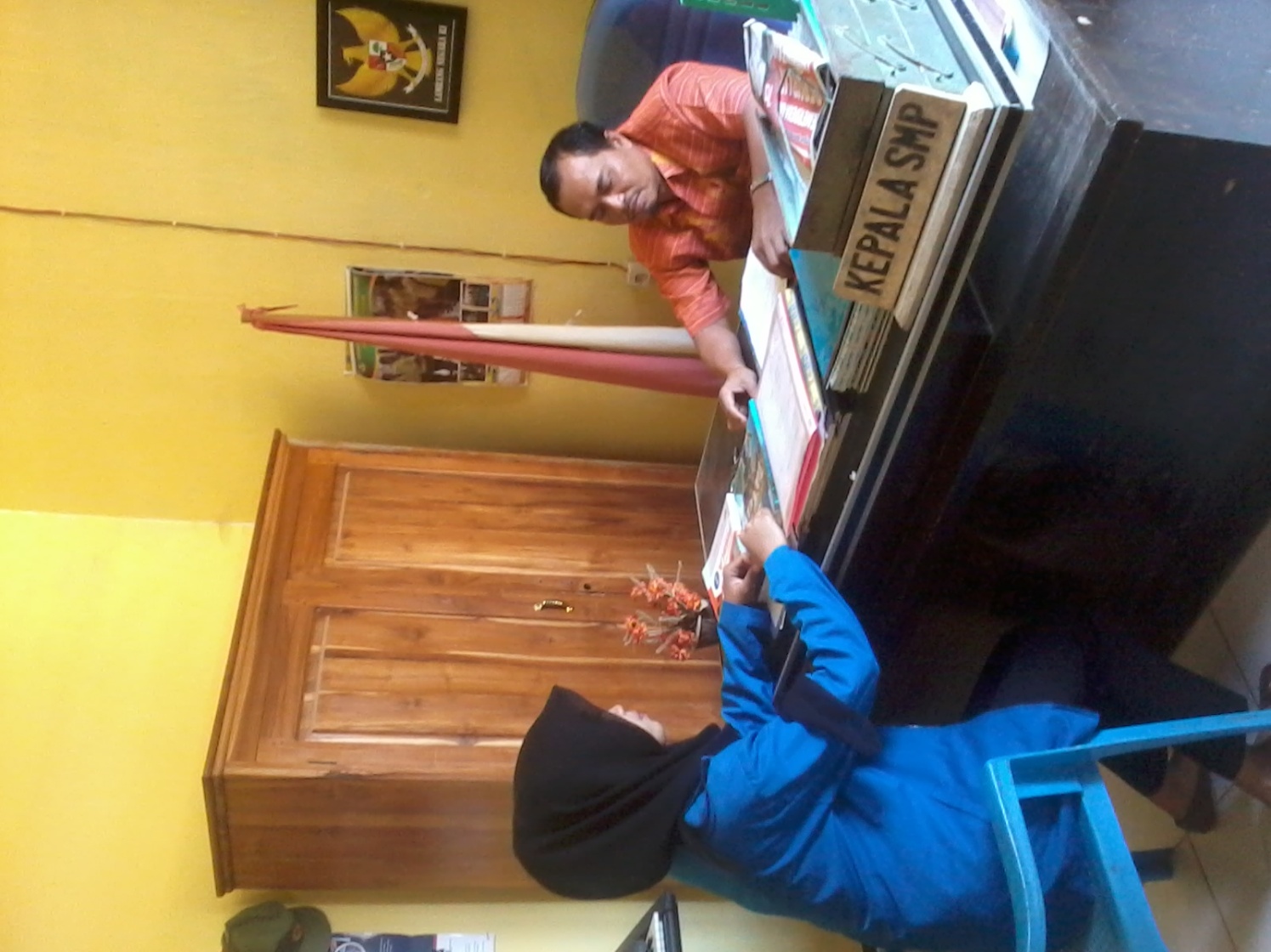 Wawancara dengan Kepala SMP Negeri 10 Konawe SelatanRuang guru SMP Negeri 10 Konawe Selatan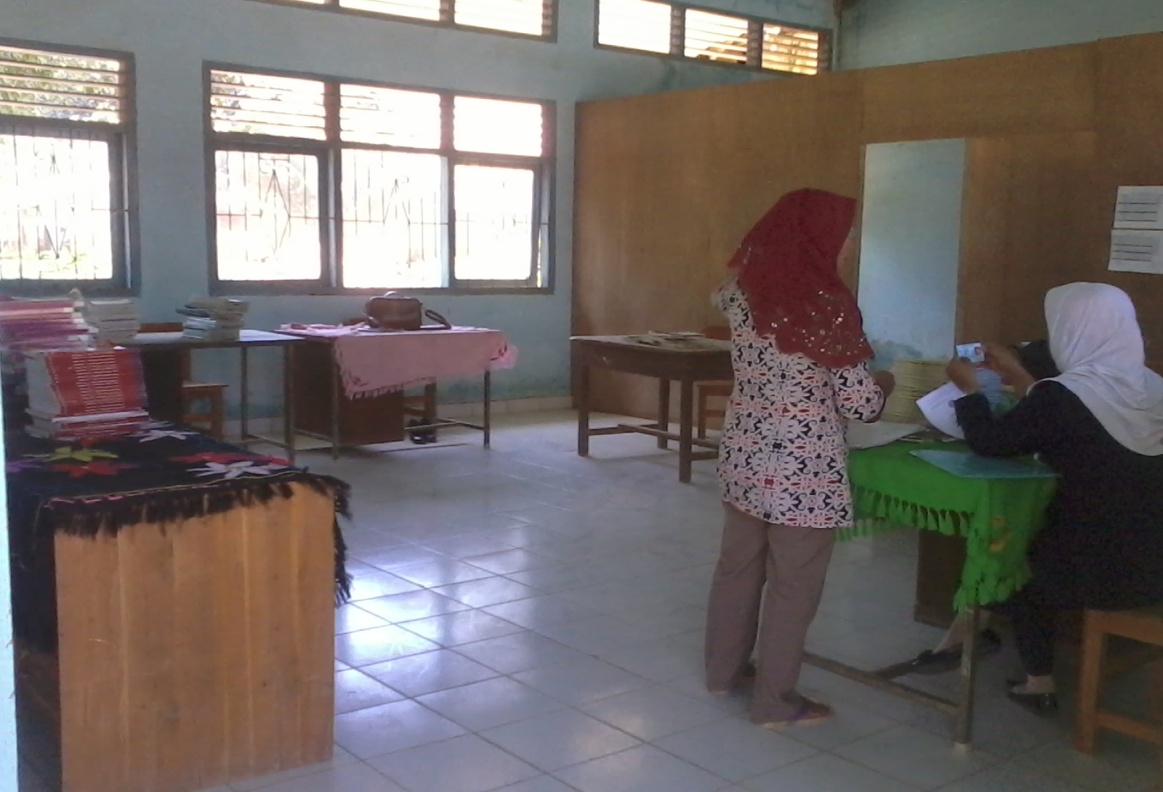 Ruang Kelas SMP Negeri 10 Konawe Selatan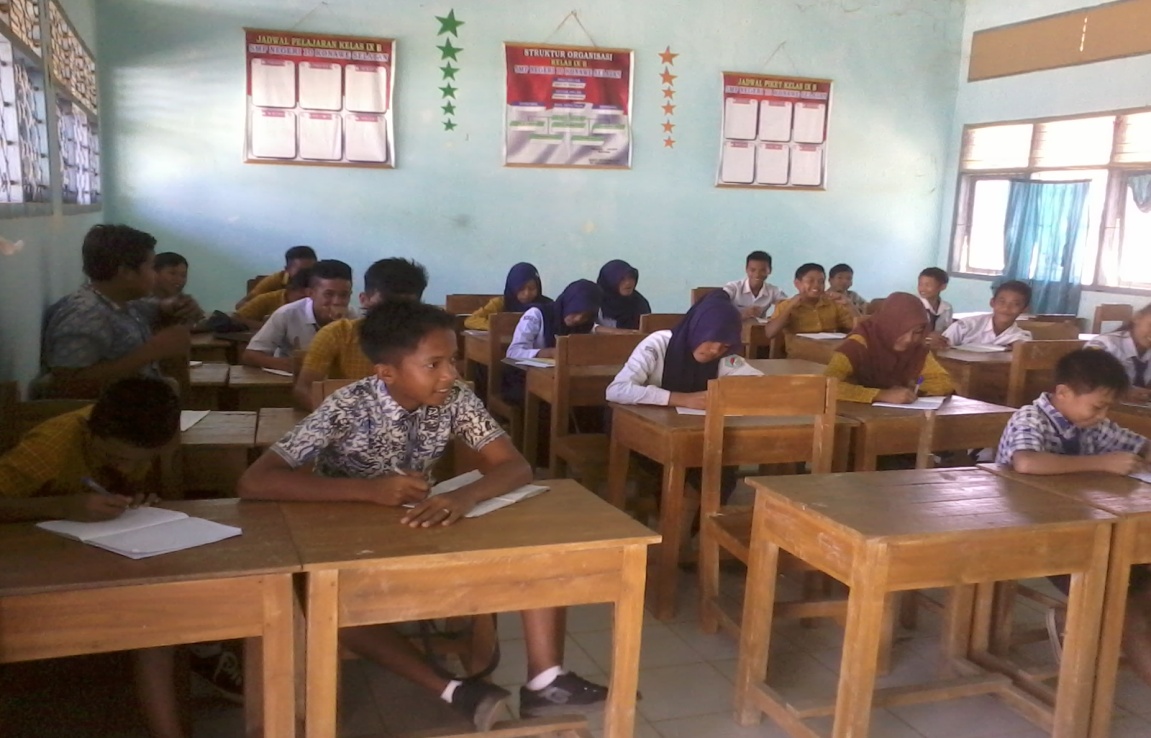 